FJÄLLRÄVEN-
VOLONTÄRER SÖKES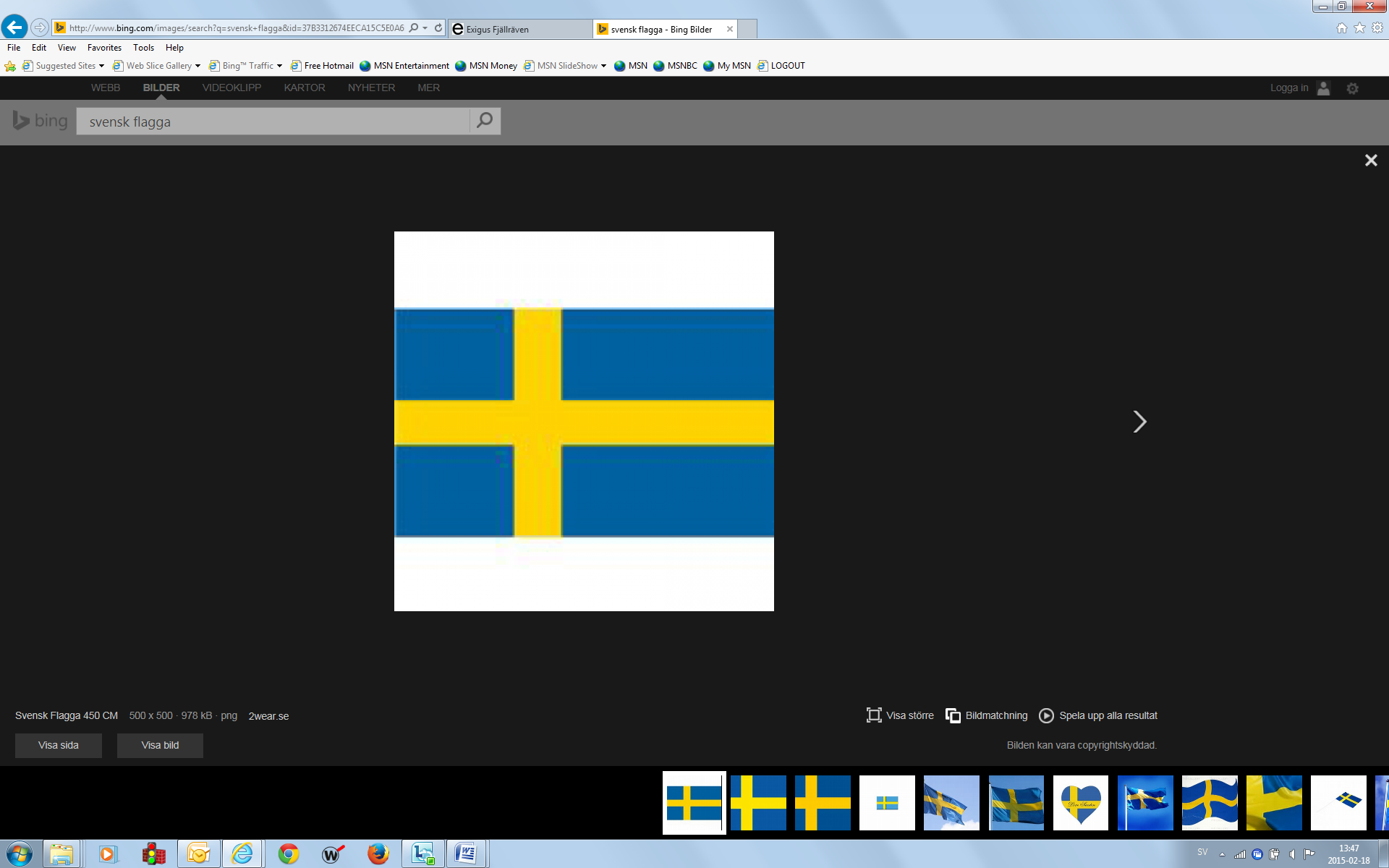 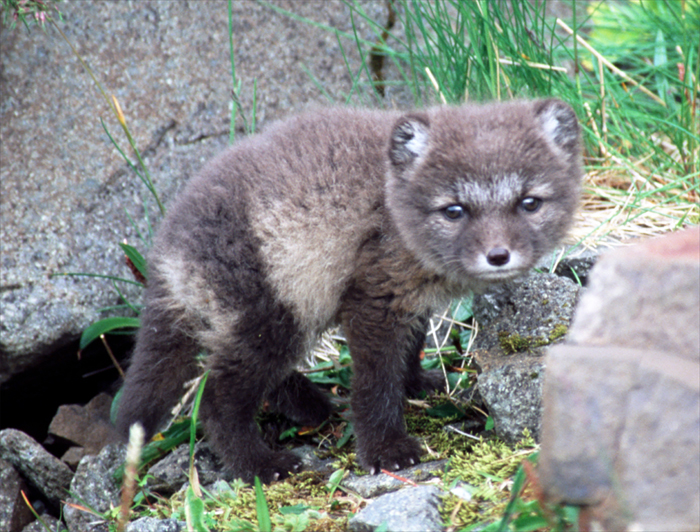 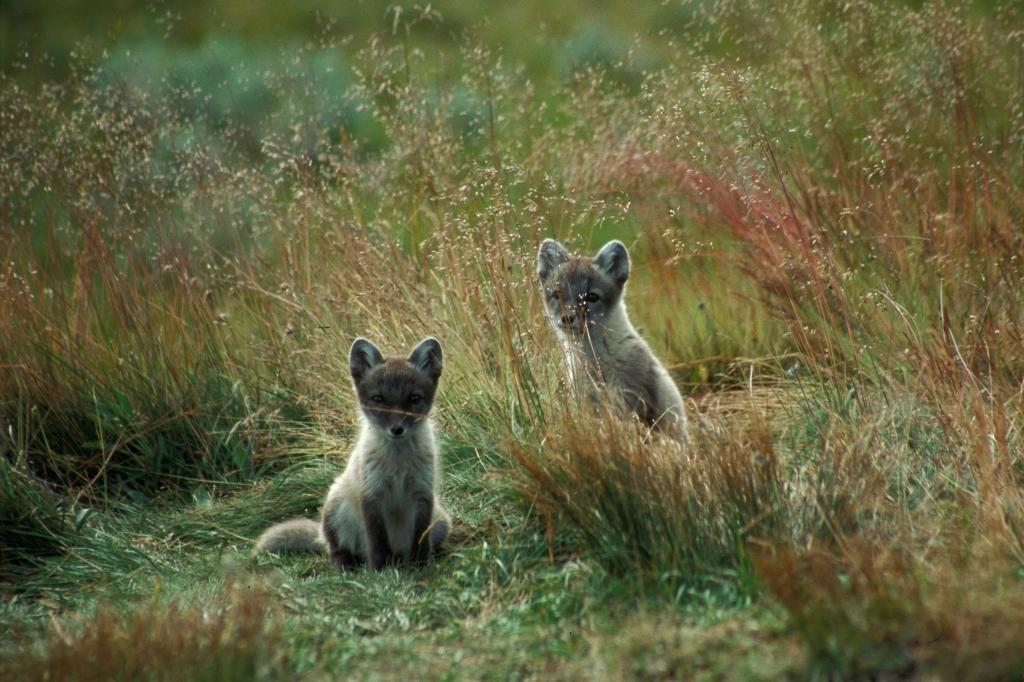 